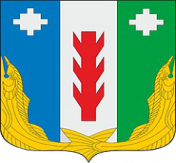 СОБРАНИЕ ДЕПУТАТОВ ПОРЕЦКОГО МУНИЦИПАЛЬНОГО ОКРУГАЧУВАШСКОЙ РЕСПУБЛИКИРЕШЕНИЕСобрания депутатов первого созываот 03 августа 2023 года № С- 18/06с. ПорецкоеО внесении изменений в решение
Собрания депутатов Порецкого
муниципального округа
Чувашской Республики
от 9 февраля 2023 г. № С-13/03
«Об оплате труда лиц, замещающих
муниципальные должности, и должности
муниципальной службы в администрации
Порецкого муниципального округа
Чувашской Республики»В соответствии с Федеральным законом от 6 октября 2003 г. № 131-ФЗ «Об общих принципах организации местного самоуправления в Российской Федерации», Законом Чувашской Республики от 5 октября 2007 г. № 62 "О муниципальной службе в Чувашской Республике" Собрание депутатов Порецкого муниципального округа Чувашской Республики р е ш и л о:1.Внести в решение Собрания депутатов Порецкого муниципального округа Чувашской Республики от 9 февраля 2023 года № С-13/03 «Об оплате труда лиц, замещающих муниципальные должности, и должности муниципальной службы в администрации Порецкого муниципального округа Чувашской Республики» (далее – решение) следующие изменения:1.1 Пункт 5.2 раздела V признать утратившим силу;1.2. абзац первый пункта 7.9 решения изложить в следующей редакции:«7.9. Решение о выплате премии главе Порецкого муниципального округа Чувашской Республики принимается Председателем Собрания депутатов Порецкого муниципального округа, с учетом рекомендованного Администрацией Главы Чувашской Республики коэффициента премирования и оформляется соответствующим правовым актом.».2. Настоящее решение вступает в силу со дня его официального опубликования в издании «Вестник Поречья» и подлежит размещению на официальном сайте Порецкого муниципального округа в информационно-телекоммуникационной сети «Интернет».Председатель Собрания депутатов Порецкого муниципального округа                                             Л.Г.ВасильевГлава Порецкого муниципального округа                                       Е.В.Лебедев